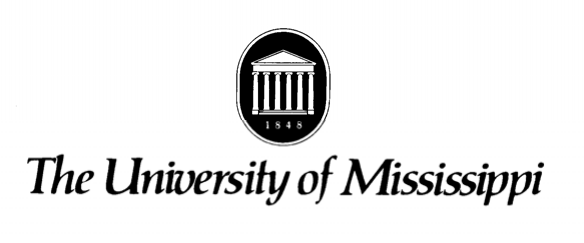 PURCHASING DEPARTMENTUniversity, MS  38677 	Phone: (662) 915-7448 Fax: (662) 915-7752 	LEGAL ADVERTISEMENT TO APPEAR IN 2/5/2023 AND 2/12/2023 ISSUES.  _______________________________________________________________________________NOTICE IS HEREBY GIVEN THAT SEALED BIDS WILL BE RECEIVED AT THE UNIVERSITY OF MISSISSIPPI, OFFICE OF PROCUREMENT SERVICES, #164 JEANETTE PHILLIPS DRIVE, UNIVERSITY, MS 38677 ON THURSDAY, MARCH 9, 2023, UNTIL 1:00 P.M. AND OPENED IMMEDIATELY THEREAFTER FOR THE FOLLOWING:BID FILE 1082 – Jim and Thomas Duff Center for Science Technology and Innovation Audio / Visual PackageALL BIDS MUST BE SEALED AND PLAINLY MARKED ON THE OUTSIDE OF ALL ENVELOPES IN ACCORDANCE WITH THE BID SUBMITTED. SPECIFICATIONS ARE ON FILE IN THE OFFICE OF THE DIRECTOR OF PROCUREMENT SERVICES.Bid documents are being made available via digital and original paper copy. Plan holders are required to register and order bid documents at www.universityofmsprojects.com/.  Bid documents are non-refundable and must be purchased through the website. All plan holders are required to have a valid email address for registration. Questions regarding website registration and online orders please contact Online Plan Room Support at Plan House, 605 Main St., Tupelo, MS 38804, (662) 407-0193.PRE-BID CONFERENCE:	 A pre-bid conference has been scheduled for February 23, 2023, at 3:00 p.m. and will be held in the Facilities Planning Conference Room at the John W. White Administration Building, 700 Hathorn Road, University, MS.BIDS MAY BE SUBMITTED ELECTRONICALLY BY FOLLOWING INSTRUCTIONS AT THIS LINK:  https://procurement.olemiss.edu/bid-file/Procurement Services contact: Frank Kemp at 662-915-7448 fbkemp@olemiss.eduRACHEL BOSTDIRECTOR OF PROCUREMENT SERVICESPLEASE E-MAIL FBKEMP@OLEMISS.EDU AND ACKNOWLEDGE RECEIPT OF THIS AD.